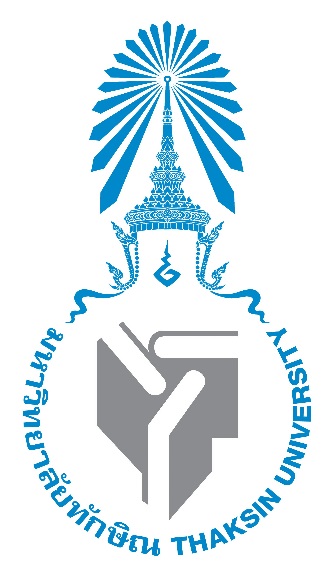 รายงานการประเมินผลการควบคุมภายในประจำปีงบประมาณ พ.ศ. ๒๕๖๑(สำหรับปีสิ้นสุด วันที่ ๓๐ กันยายน ๒๕๖๑)ชื่อหน่วยงาน...........................................................ตามหลักเกณฑ์กระทรวงการคลัง ว่าด้วย มาตรฐานและหลักเกณฑ์ปฏิบัติการควบคุมภายในสำหรับหน่วยงานของรัฐ พ.ศ.๒๕๖๑ 